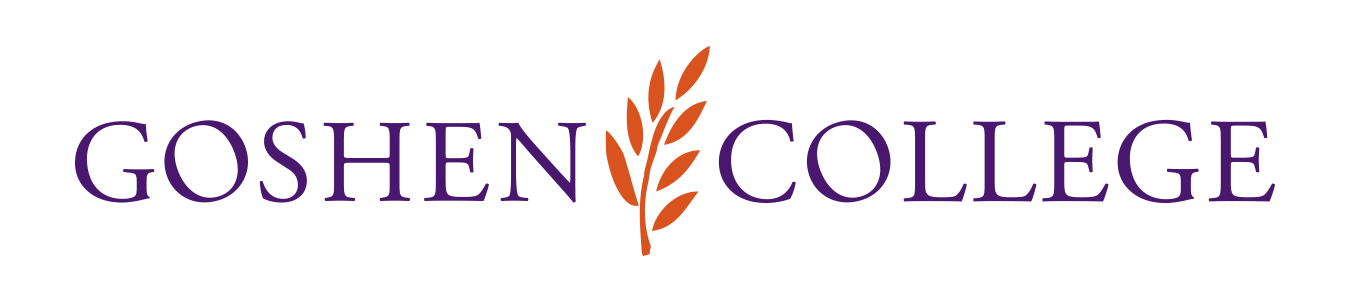 Dear Sponsor, You have identified that you are willing to be a financial sponsor for _____________________ if they enroll at Goshen College. This is very kind and generous of you! Without such financial support from sponsors like you, few international students can afford to study in the United States. Support from financial sponsors is critical and must continue for the entire four years that a student is at the college. According to rules established by the U.S. Department of Homeland Security, colleges must carefully verify all the financial support that an international student will be relying on for their studies. The student cannot get a visa to study in the United States without clear convincing proof of such definite and reliable four year support from family and sponsors. To verify the financial support that you will be giving to the student named above, please fill out the attached form and return it to the Admissions Office at Goshen College along with recent bank statements showing that you have access to the funds that you are pledging to this student. You may black out your account numbers for your security, but your name and a recent date must appear on the statements. Thank you for your support of this student’s education!Yours truly, Brook HostetterAdmissions CounselorGoshen College1700 S Main St.Goshen, IN 46526  USAPledge of four (4) years of financial support for a student at Goshen College“I pledge to pay US $____________ per year for the support of ___________________ in their studies at Goshen College. This support from me will continue for four (4) years, starting in _______________ (month)_________(year). I understand that this pledge of support for four years is a contract between myself and Goshen College and that the student’s F-1 (student) visa depends, in part, on the validity of this pledge. I also understand that if I cannot or do not support the student to the extent that I am promising for four years, the F-1 visa status may be revoked and the student may have to quit college and return early to their home country without a college degree.“I also pledge that the financial documents (bank statements, etc.) accompanying this letter are true representations of the funds I have available to support this student in their studies at Goshen College.”Name of sponsor:    _____________________________________ Address of sponsor: _____________________________________________________________		        _____________________________________________________________		        _____________________________________________________________		        _____________________________________________________________Signature of sponsor: ________________________________________  Date: _______________Please send recent financial documents in the name of the sponsor to accompany this signed statement of support. 